Kiddo’s Money Chart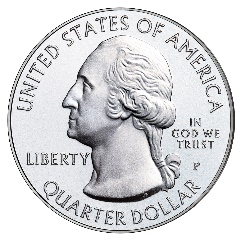 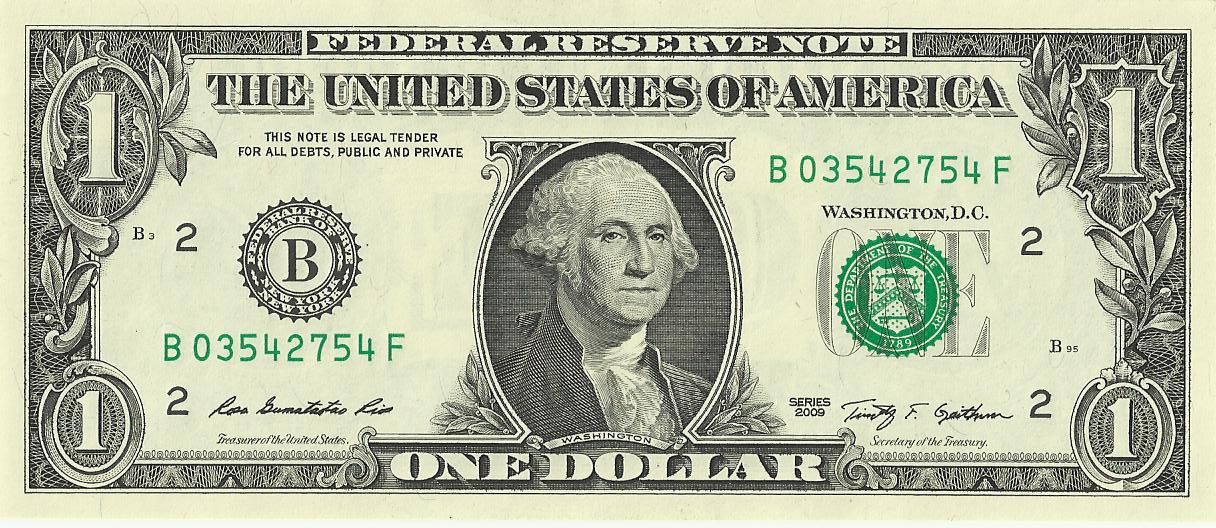 Feed the Dog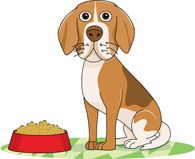 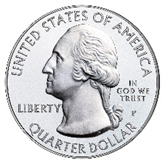 Water the Flowers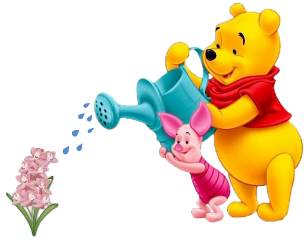   Dust the    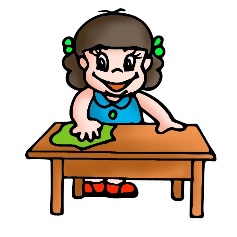   Furniture